new stockist information pack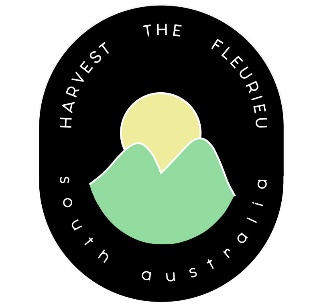 Business Name: ________________________________________________________Contact Name: _________________________________________________________Contact Email: _________________________________________________________Product(s): ____________________________________________________________ Wholesale cost: ________________________________________________________RRP: _________________________________________________________________Please ensure you can complete our minimum requirements checklist:Your product is made or grown in South AustraliaYour label includes the correct country of origin food labelling system commenced under the Australian Consumer Law (ACL).If your product carries the ‘3 component’ logo it must be made with a minimum of 50% Australian ingredients Your label includes your business contact informationYour label includes a barcodeIf you are unsure if your product requires ‘country of origin’ labelling please visit: ACCC Country of Origin Food Labelling.